BPA Exporting Conference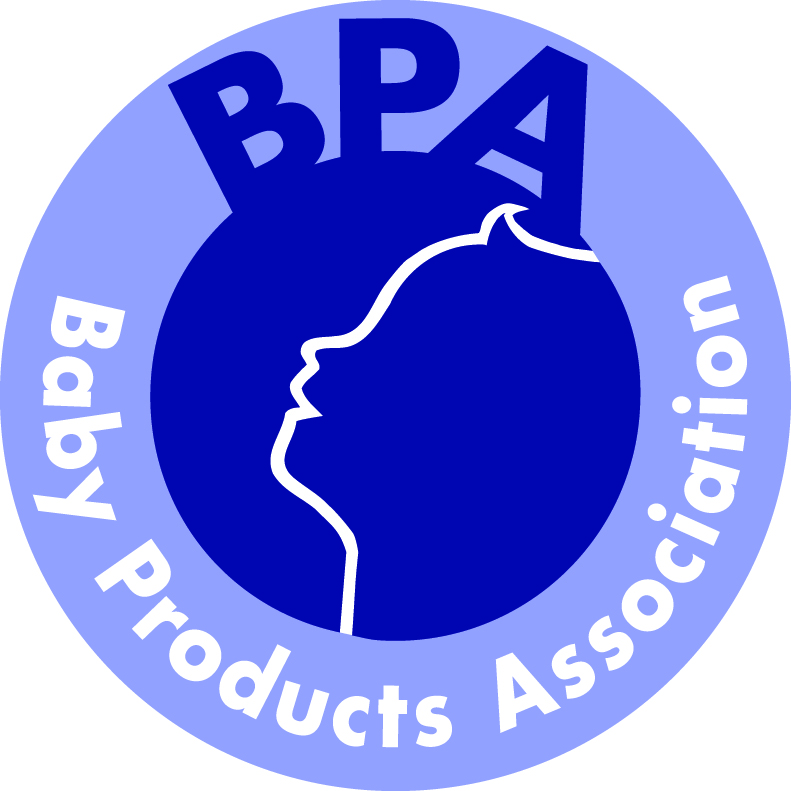 Thursday 20th November 2014 – 11.30am to 3.30pmThe Grosvenor House Hotel, 86-90 Park Lane, London W1K 7TNAGENDA11.30 – 11.40   Introduction11.40 – 12.40 	Athena Gong, CBME China Unlock the Doors to China’s Booming Children Baby & MaternityProducts Market		12.40 – 12.50	Jim Shaikh, YoomiYoomi’s first-hand experience exhibiting at CBME Shanghai 201412.50 – 13.00 	 Lily Yang, China-Britain Business CouncilSupport for UK companies and networks available to tap into demand for UK baby products among Chinese middle classes13.00 – 13.45   Lunch13.45 – 14.00   Spencer Mahony, HM Consul and Region Director for UKTI, WashingtonWhat support is available for British companies looking to grow exports in the USA14.00 – 14.30   Ashley Benjamin and Jennifer Brown, Dehns Patent and Trade Mark Attorneys		Intellectual Property (IP) issues in international trade14.30 – 15.00   Elaine Lamb, La PlayaThe ins and outs of international product liability, insurance and advice to companies looking to expand globally15.00 – 15.30   BPA Information about the BPA’s UK Pavilions at CBME Shanghai, Kind und Jugend, Cologne and ABC Kids Expo, Las Vegas15.30                 Close